विषय सूचीप्रोग्राम्स का ओवरव्यू 1प्रारंभ करना 2क्या शामिल करना चाहते हैं 2आपके द्वारा किए गए सर्वश्रेष्ठ कार्यों पर फ़ोकस करें 2लक्ष्‍य को नहीं भूलें 3इसे अपना बनाएँ 4बहुत कम समय में अनुकूलित करें. 4इसे सर्वश्रेष्‍ठ चित्र बनाएँ 4हमारे उत्पाद और सेवाएँ 5हमारे उत्पाद और सेवाएँउत्पाद या सेवा 1उत्पाद या सेवा 2उत्पाद या सेवा 35इसे अपना बनाएँयदि आपको लगता है कि इतना अच्छा दिखने वाला दस्तावेज़ स्वरूपित करने में कठिन होगा, तो फिर से विचार करें!हमने ऐसी शैली बनाई है जो आपको एक ही क्लिक में ब्रोशर के स्वरूपण से मिलाने देता है. रिबन के मुख पृष्‍ठ टैब पर, शैलियाँ गैलरी देखें.यह उद्धरण शैली है. कुछ अधिक महत्वपूर्ण पॉइंट्स कॉल आउट करने के लिए यह सर्वश्रेष्‍ठ हैबहुत कम समय में अनुकूलित करेंप्लेसहोल्डर पाठ को अपने पाठ से बदलने के लिए, बस इसका चयन करें और लिखना प्रारंभ करें. पाठ लिखते या प्रतिलिपि बनाते समय अपने चयन में वर्णों के दाईं या बाईं ओर रिक्ति शामिल न करें.इसे सर्वश्रेष्‍ठ चित्र बनाएँकिसी भी फ़ोटो को अपनी स्वयं की फ़ोटो से बदलने के लिए, इसे हटाएँ, फिर सम्मिलित करें टैब पर, चित्र पर क्लिक करें.प्रोग्राम्स का ओवरव्यूप्रोग्राम 1प्रोग्राम 2प्रोग्राम 341प्रारंभ करनाक्या शामिल करना है?हमे पता है कि आप अपने व्यवसाय के बारे घंटो बात कर सकते हैं. (और हम आपको दोष नहीं देते—आप हैं ही कमाल के!) लेकिन चूँकि आपको इसे संक्षिप्त और आकर्षक बनाना है तो ये कुछ सुझाव हैं …  “आपकी कंपनी बेहतरीन है. मैं सोच भी नहीं सकता कि किसी को आपकी आवश्यकता न हो” — समझदार ग्राहकआपके द्वारा किए गए सर्वश्रेष्ठ कार्यों पर फ़ोकस करें यदि आप कंपनी ब्रोशर के लिए इस बुकलेट का उपयोग कर रहे हैं, तो ये मध्य के पृष्ठ प्रतियोगी लाभों या कुछ उत्साही प्रमाणपत्रों के लिए एक उत्तम स्थान है जैसे की उपरोक्त.  आप यहाँ अपने कुछ सबसे प्रभावशाली क्लाइंट का उल्लेख कर सकते है:बड़ी, महत्वपूर्ण कंपनीवास्तव में प्रसिद्ध कंपनीबहुत प्रभावशाली कंपनीआप उत्पादों, सेवाओं, या आपकी कंपनी के साथ कार्य करने के प्रमुख लाभों की बुलेटेड सूची शामिल कर सकते हैं. या केवल कुछ संक्षिप्त अनुच्छेदों में अपने बेहतर बिंदु सारांशित करें.यदि टेम्पलेट में दिखाए गए उदाहरण के अनुसार सुंदर व्यंजन के जैसे आपका व्यवसाय स्वयं ही योगदान नहीं देता है, तो डरे नहीं. आप फ़ोटो के पृष्ठ को केवल चयन कर हटा सकते है और उपलब्ध की गई शैलियों का उपयोग करते हुए इसे बदल सकते हैं.यदि कोई चित्र 10,000 अक्षरों में उचित है, लेकिन तभी जब यह सही है. विपणन सामग्रियों में, याद रखें कि जब आप कोई छवि का उपयोग करते हैं- तो आपके व्यवसाय के बारे में अच्छा या बुरा स्टेटमेंट बनाता है.अपने लक्ष्य को न भूलेंयह लक्ष्य के वर्णन के लिए बढ़िया स्थान है23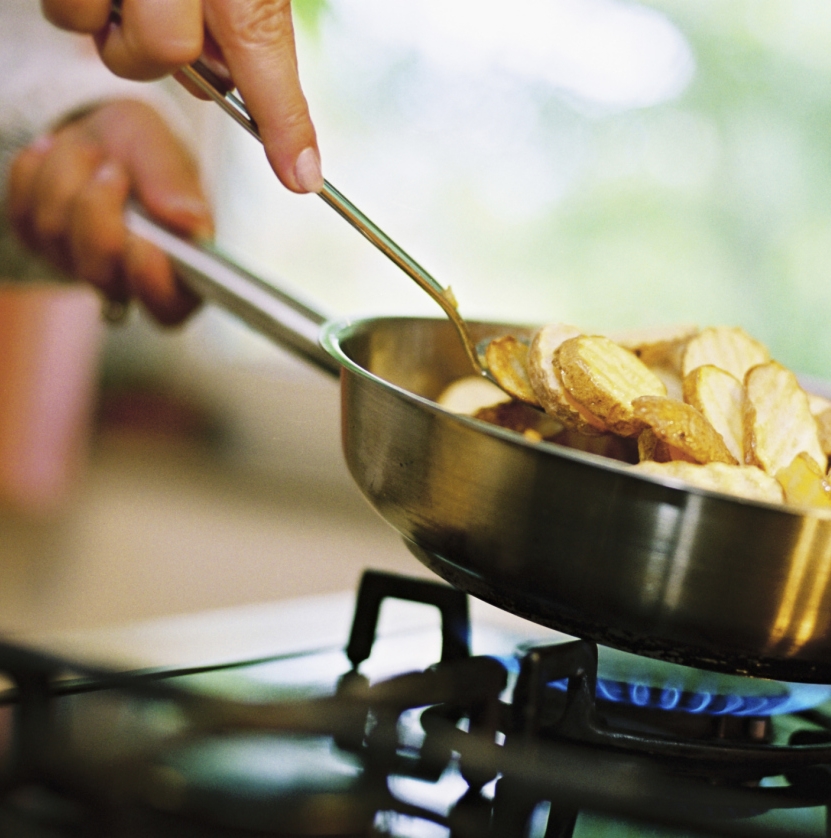 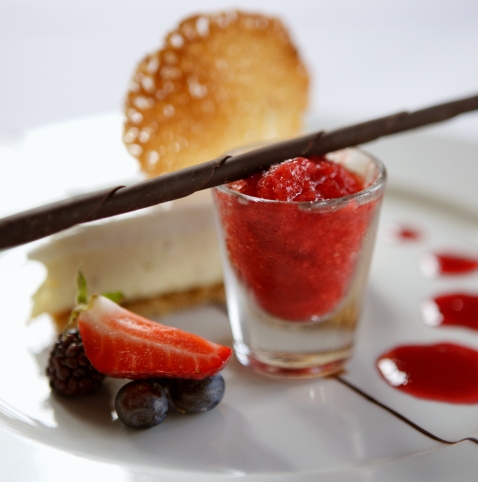 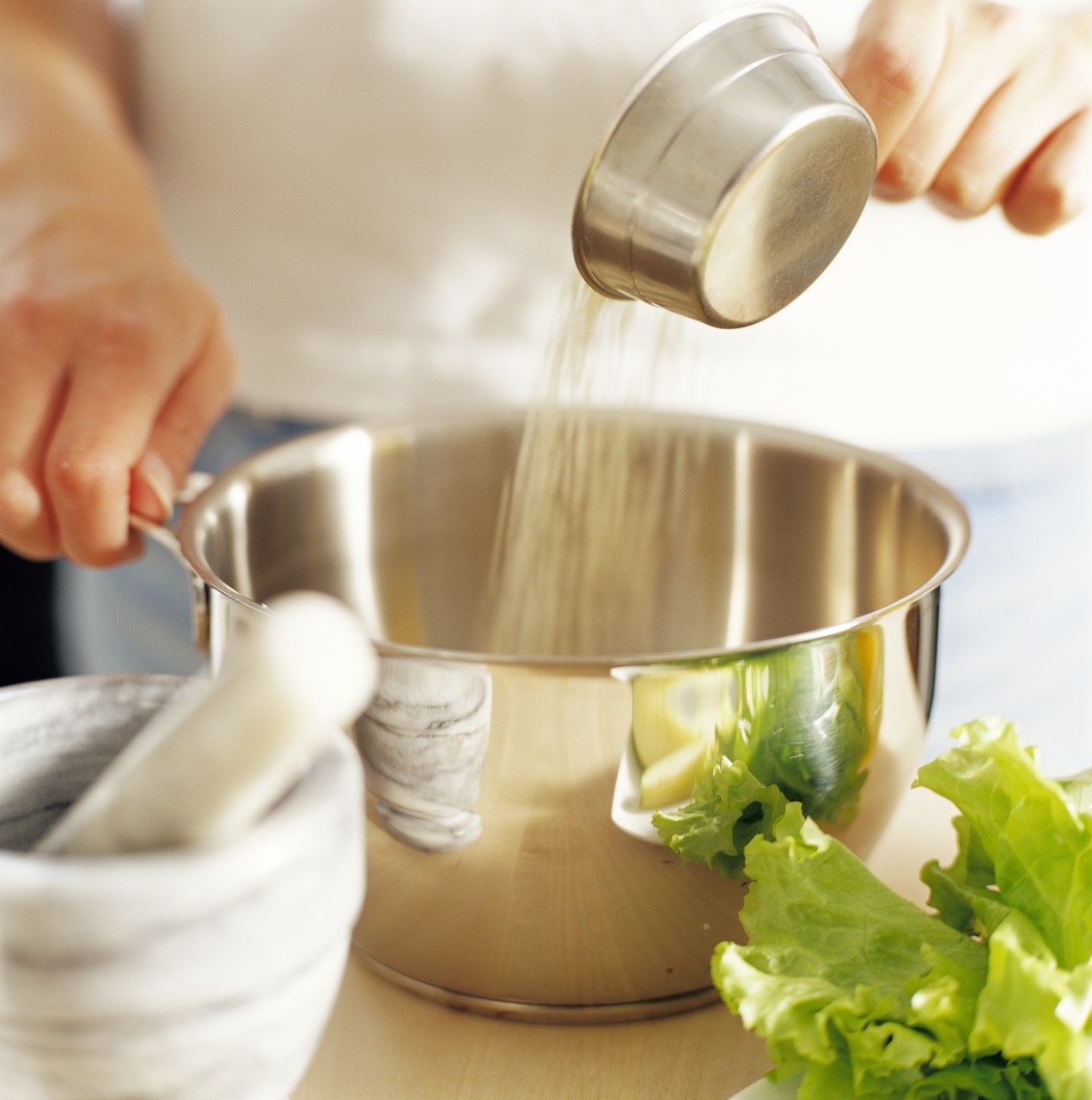 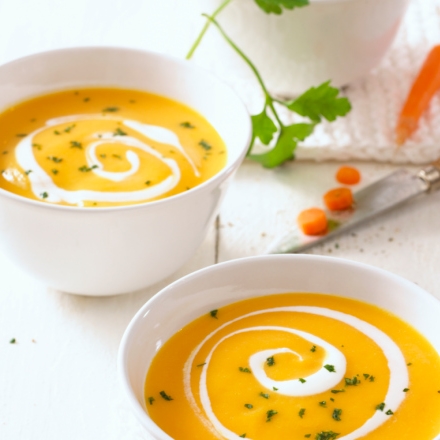 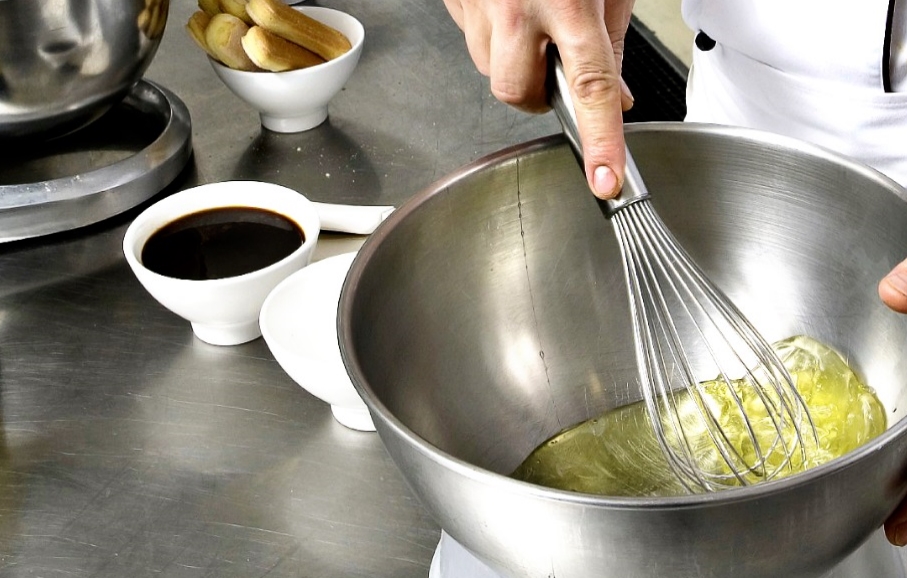 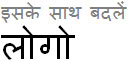 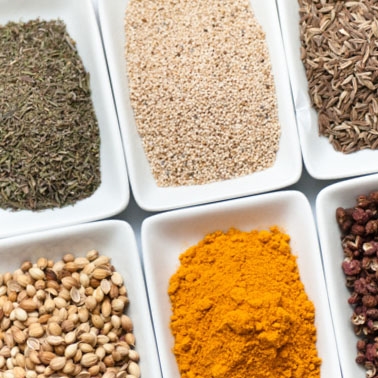 